Актуальность проекта:Живя в стране богатой полезными ископаемыми, у детей нет знаний об окружающих нас камнях и минералах. Знакомство детей с разнообразием камней помогает ближе познакомиться с природой родного края и страны. На протяжении веков наш край славился полезными ископаемыми, с которыми дети и даже взрослые, к сожалению не знакомы. Непосредственное общение с камнями оказывает большое влияние на формирование нравственных чувств у ребенка, способствует формированию активного словаря, развивает воображение, способствует гармоничному развитию личности. Приобщение детей к исследовательской деятельности является средством формирования у них любознательности, интереса и бережного отношения к природным богатством.В дошкольном возрасте особое значение для развития личности ребёнка имеет усвоение им представлений о взаимосвязи природы и человека. Овладение способами практического взаимодействия с окружающей средой, расширяет мировидение ребёнка, его личностный рост. Поэтому нужно сформировать у дошкольника умение устанавливать простейшие взаимосвязи и закономерности о явлениях окружающего мира и самостоятельно применять знания в практической деятельности. Помочь дошкольникам устанавливать причинно-следственные связи в живой и неживой природе, формируя у них бережное отношение к окружающему миру.Проект «Удивительный мир камней»1. Тип проекта: познавательный2. Признак проекта: экологический4. По характеру контактов: дети, воспитатель, родители5. По количеству участников: групповой6. По продолжительности: краткосрочный (1- неделя) ;7. Предмет изучения – предметы не живой природы – камни, минералы, кристаллы.Основные направления проекта:- познавательно-исследовательское- речевое развитиеЦель проекта : создание условий в совместной и самостоятельной деятельности педагога и воспитанников в развитии познавательных и исследовательских способностей детей, формирование логического мышления детейЗадачи:- способствовать расширению знаний детей о свойствах и особенности камней и минералов;- развивать познавательную активность в процессе ведения опытно- экспериментальной деятельности и чувство взаимопомощи;- расширять словарный запас детей, формировать связную речь при составлении описательных рассказов о камнях и минералах;- поощрять в выдвижении гипотез детьми, развивать умение сравнивать и делать выводы устанавливать простейшие взаимосвязи и закономерности в явлениях окружающего мира;- воспитывать чувство прекрасного видеть многообразие мира.Ожидаемые результаты:- дети научились различать минералы и кристаллы, умеют называть их особенности; научились работать с лупой, пинцетом и предметным стеклом; грамотно строить описательные рассказы, используя в речи прилагательные (жемчужное, коралловые, янтарная и др.) ; выращенный кристалл, который поместили в коллекцию, перерастающую в мини-музей;- участие детей во всех видах деятельности, приобщение родителей к жизни детского садаПлан действий:1. Постановка цели.2. Разработка содержания всего учебно-воспитательного процесса на основе тематики проекта.3. Организация развивающей, познавательной, предметной среды;4. Определение направлений познавательной практической деятельности.5. Организация совместной творческой познавательной практической деятельности.Перспективный план по созданию мини-музея камней и организации работы с детьми и родителямиЗанятие №1Тема: «Удивительные камешки»Цель: Познакомить с разнообразием камней, их особенностями, значением для человека. Познакомить со свойствами камня (тяжёлый, лёгкий, твёрдый, гладкий, шероховатый, холодный) Учить выполнять несложные манипуляции во время проведения элементарных опытов. Совершенствовать умение составлять небольшие рассказы о камнях по данному образцу.Занятие №2Тема: «В гостях у Хозяйки Медной горы»Цель: расширять и уточнять представления о свойствах и качествах камнейЗанятие № 3Тема: «Полезные ископаемые»Цель: Обобщить знания о полезных ископаемых; дать представление детям о свойствах магнитов, где используются свойства магнитов в промышленности.Занятие №4Тема: «Мы – геологи»Цель: закрепить полученные знания о камнях, расширить знания о вулканах.- Чтение сказок Бажова «Серебряное копытце», «Каменный цветок», «Хозяйка медной горы»И. Рыжова «О чём шептались камешки»- создание макета к сказке «О чём шептались камешки»(горы, вулкан, море, камни)- сочиняем рассказы и сказки о камнях: где жил раньше, как он появился на свет, как попал в детсад, нужен ли он людям- беседа на тему: «Драгоценные камни»Цель: Познакомить с наиболее распространёнными декоративными камнями и изделиями из них, формировать эстетическое восприятие окружающего.- Беседа на тему «Подземная кладовая»Цель: Знакомство с полезными ископаемыми, их ролью в жизни человека.- Игра-экспериментирование «Каждому камешку свой домик»Цель: Учить классифицировать камни по размеру, цвету, округлости, шероховатости.- Игра «Как образуются камни-самоцветы»Цель: Знакомство с камнями-самоцветами.- Эксперимент «Извержение вулкана»Цель: Показать, что камни происходят из вулкана.- Эксперимент «Как древние люди добывали при помощи камней огонь»- Чтение сказки Андерсена «Огниво»- игра-эксперимент «Можно ли менять форму камня»- Игра на воображение «Живые камни» (рисование)- «Разноцветные камешки и картины» (аппликация)- Создание коллекции «Волшебные превращения камней». Рассматривание иллюстраций гор, вулканов, пещер.Рассматривание иллюстраций к сказкам Бажова.Рассматривание альбома «Классификация камней и их изделия»Дидактическая игра «Конструктор - Лего»:цель: учить составлять узоры из цветных камней.Логопедический конструктор «Ящик ощущений»:цель: развивать тактильное внимание, уметь на ощупь сказать, какой камень.Игра - исследование «Какие камешки бывают»:цель: учить самостоятельно через лупу рассматривать узор на камнях и находить такие же в музее.Сюжетно-ролевая игра «Дома, улицы, дорога»:цель: учить строить из камней дорогу, дома, улицы; обыгрывать расписанными камнями на песке свои постройки.Развивающая игра «Спрячь камень в песок».Пальчиковая игра «Как разрушаются горы».Труд - собрать на участке красивые камешки в коллекцию.Рисование на тему: «Серебряное копытце», «Гномики, которые хранят камни-самоцветы»Лепка по замыслу: «Животные или насекомые»(из камней)Привлечь родителей к созданию музея камней.Привлечь к совместному творчеству с детьми «Волшебное превращение камней» (роспись на камнях)Принять участие в фотовыставке «Мы экспериментируем»Консультации для родителей: «Что нельзя и что нужно делать для поддержания интереса детей к познавательному экспериментированию».«Система упражнений и проблемных ситуаций»Провести экскурсию для родителей в музей камней                                                                                                     Приложение 1Конспект занятия по исследовательской деятельности для детей старшей группы «Удивительные камешки»Программное содержание:- Познакомить детей с разнообразием камней, их свойствами, особенностями;Формировать мыслительные процессы: умение классифицировать камни по разным признакам, анализировать и обобщать свои наблюдения, делать выводы.-Развивать эмоционально-положительное отношение к познанию окружающего мира.- Дать и уточнить знания с опорой на опыты.- Вызвать радость открытий полученных из опытов.- Побудить детей выражать словами свои тактильные ощущения. Закрепить навыки работы с увеличительными приборами- Развивать сенсорные способности.- Воспитывать желание интересоваться объектами неживой природы.- Воспитывать усидчивость; интерес и способность работать в группе.- Проявлять терпение и дослушивать ответы товарищей до конца. Нацелить детей на поисковую и творческую деятельность в детском саду и дома. Здоровьесберегающие задачи: обеспечение эмоционального благополучия в процессе занятия, своевременная смена статического положения детей.Активизация словаря: камень, твердый, гладкий, шероховатый и т. д.Материал и оборудование: фартуки, шапочки, ящик ощущений, различные камни, миска с водой, лупы, салфетки, шкатулка с сокровищами, синяя и белая ткань, набор строительного материала, набор схем – рисунков, аудиозапись с таинственной музыкой.Подготовка воспитателя: конспект занятия, материал и оборудование, презентация «Какими бывают камни и минералы ».Предварительная работа: рассматривание камней на прогулке, собирание коллекции камней, строительные игры с использованием камней на прогулке, хождение по камням для массажа ног, рассматривание иллюстраций с изображением гор и горных ландшафтов, чтение сказки П. П. Бажова “Каменный цветок”.1Организация занятия: лаборатория «Неживая природа» - дети сидят за одним столом. Занятие проводится с подгруппой детей. Перед занятием дети надевают фартуки и шапочки.Ход занятияВоспитатель:-Ребята, сядьте удобно. Вздохните грудью через нос, выдохните через рот. Настройтесь на работу.-В некотором царстве, в некотором государстве, за синими морями стоят высокие горы. В них много богатств и сокровищ. Зорко следит за порядком в горах Хозяйка Медной горы. Она знает, что мы с вами всё любим исследовать и рассматривать. В этот ящик ощущений Хозяйка Медной горы положила свои богатства и предлагает отгадать, что это за богатства.- Дети, надо на ощупь определить, что находится внутри.Воспитатель:-Так какие богатства нам прислала Хозяйка Медной горы?Предполагаемые ответы детей.Воспитатель:-Вы сегодня не просто ребята, а учёные, и мы находимся в научной лаборатории. Для того, чтобы проводить опыты нам надо надеть фартуки и шапочки. Я прошу вас удобно садиться за столы. А сейчас внимательно посмотрим, какие нам нужны помощники для экспериментов?(Воспитатель быстро напоминает предназначение каждого органа: глаза, уши, пальцы.)- Откройте свои салфетки и подвиньте к себе, поближе корзинки. Самыми первыми работают наши глаза.Опыт № 1. Определение цвета и формы.Воспитатель:-Ребята, внимательно осмотрите глазами все камни, какого они цвета?Предполагаемые ответы детей.Дети делятся наблюдениями какого цвета у них камни (серый, коричневый, белый, красный, синий и т. д.) .Вывод: камни по цвету и форме бывают разные (воспитатель показывает схему – рисунок № 1, прикрепляет на доске) .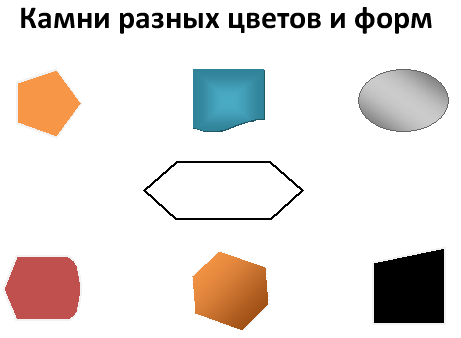 Опыт № 2. Определение размера.Воспитатель: спрашивает: “Все камни одинакового размера? ”Предполагаемые ответы детей.2Воспитатель: Найдите и покажите мне ваш самый большой камень.-А теперь найдите самый маленький.-Захар, какой у тебя камень?Предполагаемые ответы детей.Аналогично предлагаю найти самый красивый (по их мнению) и самый невыразительный, простой камень.Воспитатель:-Выложите камни в ряд – от самого большого к самому маленькому.Воспитатель: Кто сделает важный вывод о размерах камней?Вывод: камни бывают разных размеров. (Воспитатель прикрепляет на доске схему – рисунок № 2)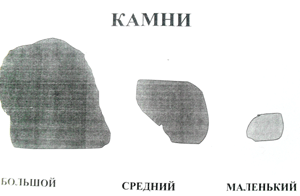 Воспитатель: Для следующего опыта нам нужны будут очень чувствительные пальчики.Самомассаж для пальцев рук «Ладошка»Разотру ладошку сильно - Растирающие движения ладонью об ладоньКаждый пальчик покручу - Закручивающие движения пальцами одной руки вокруг пальца другойПоздороваюсь с ним сильно – Сгибаем и соединяем попеременно пальцыправой и левой рукиИ вытягивать начну - Вытягивающие движения вдоль фаланг каждогопальцаРуки я затем помою - Растирающие движения ладонью об ладоньПальчик к пальчику сложу – Соединяем пальцы правой и левой рукиНа замочек их закрою - образуют замокИ тепло поберегу - сохраняя тепло в ладоняхОпыт № 3. Определение характера поверхности.Воспитатель: Мы сейчас по очереди погладим каждый камушек. Поверхность у камней одинаковая или разная? Какая?Предполагаемые ответы детей.Воспитатель просит детей показать самый гладкий камень. Это галька. Повторите, как он называется?- Возьмите в руку гальку, какая она на ощупь?Дети:-Гладкая, ровная, твердая.Воспитатель: Почему у этого камня нет острых углов? Как вы думаете?Выслушиваю любые ответы.-Камень галька гладкий потому, что находится всегда в воде, в реке, в море. Вода двигает камни, ударяет их друг о друга, трутся они и о песок – острые углы постепенно исчезают, камешек становится округлым.-Возьмите два маленьких камешка в ладоши, потрите их. (Показываю)-Вот так вода в море или в реке двигает камни, и постепенно острые углы стираются, и камни становятся гладкими.- А теперь найдите шершавый. Какой он на ощупь?Предполагаемые ответы детей.Вывод: камень может быть гладким и шероховатым. (Воспитатель прикрепляет на доске схему – рисунок № 3)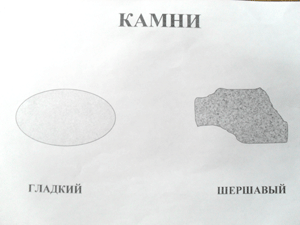 Опыт № 4. Рассматривание камней через лупу.Воспитатель: Чтобы еще лучше увидеть поверхность камней мы воспользуемся лупами.(Дети рассматривают все свои камни.)Воспитатель: Что интересного вы увидели ребята?Предполагаемые ответы детей.(Крапинки, дорожки, углубления, ямочки, узоры и т. д.) .Воспитатель: Молодцы, очень внимательные дети.Физкультминутка. Дети выполняют движения, соответствующие стихотворению:По дорожке мы шли, много камешков нашли.Присели, собрали, дальше пошли.Вот направо мы пошли, серых камешков нашли,Присели, собрали, дальше пошли.Вот мы в горку пошли, пестрых камешков нашли,А под горку пошли — белых камешков нашли,С собой в садик принесли.Воспитатель: Коллеги, давайте продолжим свои опыты.- У меня есть к вам интересное предложение на минуту стать весами.-А что делают весами?Предполагаемые ответы детей. Взвешивают.Опыт № 5. Определение веса.Воспитатель: Возьмите камни в ладошки и определите самый тяжелый и самый легкий камень.Вывод: камни по весу бывают разные: легкие, тяжелые. (Воспитатель прикрепляет на доске схему – рисунок № 4)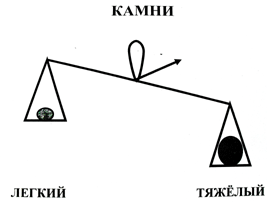 -Ребята, а сейчас положите ладошки на стол и быстренько на щеки. Стол какой?Предполагаемые ответы детей.Воспитатель: А щеки? Наша кожа может быстро определить температуру.Ответы детей.Опыт № 6: Определение температуры.Воспитатель: Сейчас у нас будет интереснейший, очень сложный опыт. Среди своих камней нужно найти самый теплый и самый холодный камень. Ребята, как и что вы будете делать?Предполагаемые ответы детей.(Дети предлагают способы действий, проводят опыт. Воспитатель просит показать теплый, затем холодный камень и предлагает согреть холодный камень.)Дыхательная гимнастика. Дети берут все камни, кладут их на ладони, делают вдох носом, а выдох через рот, губы трубочкой (3 раза) .Вывод: камни могут быть теплые и холодные.. (Воспитатель прикрепляет на доске схему – рисунок № 5)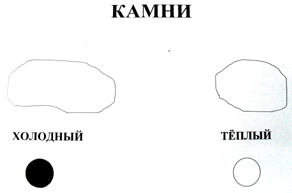 Воспитатель: Ребята, как вы думаете, что будет с камнем, если положить его в воду?Предполагаемые ответы детей.Воспитатель: Почему вы так думаете?Предполагаемые ответы детей.Воспитатель: А что нужно сделать, чтобы узнать правду – истину?(Предложения детей.)Опыт № 7. Плавучесть.Воспитатель: Возьмите понравившийся вам камень и осторожно опустите в воду.(Дети подходят к миске с водой, осторожно кладут один камень в воду. Наблюдают. Делятся результатом опыта) .Воспитатель: Дети, обратите внимание, по воде пошли круги, цвет камня изменился, стал более ярким. (Дети достают камень и вытирают маленькой салфеткой.) Вывод: камни тонут в воде, потому что они тяжелые, и плотные.. (Воспитатель прикрепляет на доске схему – рисунок № 6)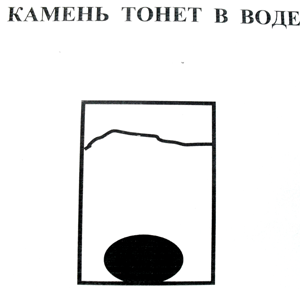 Воспитатель: Ребята! Посмотрите, пожалуйста, на доску. У нас получилось необычное письмо о камнях. Письмо в рисунках и схемах. Кто хочет стать ученым, сделать важный вывод о свойствах камней?5(Один ребенок делает вывод обо всех проделанных опытах.) Дети приводят рабочее место в порядок снимают фартуки и шапочки, воспитатель поощряет детей, предлагает пойти на экскурсию и посмотреть выставку: о камнях и минералах.-У хозяйки Медной горы много разных камней. Есть красивые, есть не очень. Она вам прислала фото своих любимых камней, которые мы с вами на улице не найдем, они глубоко спрятаны в ее горе.(Приглашаю детей посмотреть презентацию на мультимедиа, «Какие бывают камни и минералы») .Воспитатель: Ребята, а давайте мы сейчас сами, своими руками, попробуем создать горную цепь из двух вершин.Дети подходят к строительным материалам и строят горы. Накрывают их голубой тканью, а вершины белой тканью.Воспитатель: А теперь закройте глаза. Звучит таинственная музыка. Представьте, что вы альпинисты, это профессия людей, которые поднимаются в горы. Наденьте снаряжения и поднимайтесь в горы.- Будьте осторожны!- Поднялись?- Что вы видите? (Дети делятся впечатлениями) .- А теперь осторожно спускаемся с гор.В то время на подножье горы воспитатель ставит шкатулку с сокровищами. Дети открывают глаза, раскрывают шкатулку.Воспитатель: Ребята! Это, наверное, Хозяйка Медной горы совершила чудо. Шкатулку вы возьмете в группу и рассмотрите сокровища через лупу. Ребята! Наше занятие подошло к концу. Вам понравились горы, камни? Вы их полюбили? Конечно же, да. Всё что вы сегодня узнали, увидели, расскажите своим друзьям и родителям. Всего вам доброго. (Дети с собой забирают шкатулку с сокровищами и рассматривают все через лупу).                                                                                                                               Приложение 2Конспект непосредственно образовательной деятельности по познанию и художественному творчеству«В гостях у Хозяйки Медной горы»Программное содержание:Образовательные: расширять и уточнять представления о свойствах и качествах камней, активизировать словарь прилагательных и глагольный словарь, упражнять в составлении описательных рассказов.Коррекционно-развивающие: развивать координацию речи с движением, тонкую и общую  моторику, обследовательские навыки, развивать воображение через создание художественного образа на основе природных форм.Воспитательные: формировать навыки самостоятельности, активности, коммуникативные.Предварительная работа: рассматривание иллюстраций в книгах и натуральных образцов пород в процессе бесед, обследование камней (величина, окраска, плотность и др.), д/и «На что похожи камни?», создание коллекции камней, чтение художественной литературы В. Бажов «Сказы», Г. Лагздынь «Живой камешек», Г. Лейбензон «От руды до металла.Материал: фотографии с изображением гор, камни: астрофиллит, амазонит, магнетит, аметист, эвдиалит, яшмоид; кусочки цветного пластилина, рисовые, пшенные или другие виды крупяных зерен, пазлы камней (разрезанные фотографии), гуашь, кисточки, мокрые тряпочки, стаканы под воду.Ход занятия:Воспитатель обращает внимание детей на камень, предлагает положить на него ладошки и сказать о своих ощущениях, свойствах камня.Дети: Камень холодный, шершавый, тяжелый, твердый, цветной ….Воспитатель: Ребята, а камни могут лечить и заряжать людей положительной энергией. Закройте глаза и отдайте ему свое плохое настроение, свой страх, неуверенность, напряжение…  А от камня теплом вам передается доброта, радость, спокойствие, уверенность…Воспитатель:Вы на миг закрыли глазки.Открывайте – вы уж в сказке.Снова вместе с вами мы,Рада я, и рады вы.Поприветствуем друг другаДружеским объятьем мы.(Вовремя психологической гимнастики воспитатель накидывает на себя зеленую шаль, надевает корону и бусы из самоцветов)Хозяйка Медной горы: - Ребята, вы меня узнали?Дети: Да, вы Хозяйка Медной горы.Хозяйка Медной горы: Правильно. И сегодня  волшебный камень перенес вас в мои владения, которые находятся на Кольском полуострове. Посмотрите, вокруг Мончегорска полукольцом расположились горы. Вот эта с телевышкой, называется Поадзуайвеч! Рядом с Поадзуайвеч – Нюадуайвеч! Рядом с Нюадуайвеч – Сопчуайвенч! Рядом с Сопчуайвенч – Ниттес! Правда, ведь, очень интересные названия имеют горы.Хозяйка Медной горы: Присаживайтесь на цветные камни,  я расскажу легенду:  «В давние-давние времена сверкала на небе чудесная радуга. Вся она была из драгоценных камней. Разноцветными огнями и тысячами искорок горел и сверкал небесный мост… Сияли великолепные бриллианты,  огоньками вспыхивали красные рубины,  зеленые изумруды, фиолетовые аметисты… Дивным светом переливался этот небесный мост. Но люди не хотели любоваться прекрасной радугой. Топорами, молотками, лопатами стали они разрушать чудесную радугу, жадно прятать обломки драгоценных камней в мешки. И рухнул небесный мост. Дорогие камни смешались с пылью и грязью, провалились в ямы и трещины – и не  стало  волшебной радуги. Но случилось чудо: один конец радуги не рассыпался, а упал на землю, и там, где он упал, выросли горы».Хозяйка Медной горы: В этих горах в 1930 году были впервые найдены медно–никелевые руды! Это их нашел академик Александр Ферсман. ( показ руды )Хозяйка Медной горы: А кто знает, что такое руда?Дети: Это камень,  в котором есть ценные металлы.Хозяйка Медной горы: Что такое камень?Дети: Это каменная сопка, утесы, скалы, валуны, гребень, горы.Хозяйка Медной горы: Все они разные и непохожие друг на друга.  Нежные,  переливающиеся всеми цветами радуги самоцветы и грубые невзрачные булыжники. Одного слова – «камни», одного имени для них мало. У каждого камня, как и у каждого человека, есть свое имя.  Ученые называют одни  камни минералами, а другие – горными породами. Из горных пород сложена поверхность нашей планеты – земная кора. Мы по ней ходим.  Горные породы состоят из минералов. Природа «строит» горные породы из разных минералов. Минералов на Земле очень много. Какие «детальки»-минералы сложатся и  в каком порядке – такая горная порода и получится.Хозяйка Медной горы: Пройдемте в мою лабораторию и проведем опыт (материал: несколько кусочков цветного пластилина). Я предлагаю вам скатать каждый кусочек пластилина в шарик и поставить друг на друга в виде снеговика.  Затем надавите ладошкой на  верхний  шарик.  Движения  сопровождаются комментарием: « Проходило время… Миллионы лет… Каменные пласты давили друг на друга, становились плоскими, слипались, превращались в один…»  А теперь стекой разрежьте пластилин и полюбуйтесь на полосатые срезы. Вот так природа образует горные породы из разных минералов.Хозяйка Медной горы: Посмотрите, у меня есть один кусочек цветного пластилина и разные зерна  - рисовые, пшенные.Хозяйка Медной горы: Определите, что тверже: крупа или кусочки пластилина?Дети: Крупа тверже пластилина.Хозяйка Медной горы: Почему?Дети: Пластилин мнется, а крупа нет.Хозяйка Медной горы: В природе есть камни более твердые, а есть – более мягкие. Представим, что в подземных глубинах как раз встретились такие разные виды камней и … «заварилась» вот такая каша: смешай те кусочки пластилина с крупой. Что получилось?Дети: Получились камни с различными вкраплениями.Хозяйка Медной горы: Я предлагаю вам поиграть  (проводится физминутка):Стоит гора – Старушка -          Дети поднимают руки вверх,До небес макушка.                    тянуться на цыпочках,Ее ветер обдувает,                     обмахиваются кистями рук,Ее дождик поливает.                  встряхивают кистями рук,Стоит гора, страдает                  прикладывают ладошки к щекам и качают головой.И камешки теряет.И каждый день,                           Педагог касается нескольких человек, которые должныИ каждую ночь                            изобразить камешки при чтении следующих строк.Катятся, катятся                         Дети – камешки рассыпаются – разбегаются в стороныКамешки прочь.                         любым способом : кувыркаются  или катятся «бревнышком».Раскатились камешки,И стой порыНичего не осталось                    Двумя руками показывают на опустевшее место.От нашей горы!Хозяйка Медной горы: Ребята, давайте вспомним «Заповеди юному минерологу» А. Ферсмана.Дети: (перечисляют)Собирай минералы в природе и наблюдай их там.Собирай и наблюдай минералы, которые используются в родном крае.Составляй коллекцию минералов.Посещай минералогические музеи.Выращивай кристаллы.Читай и рассматривай книги по минералогии.Хозяйка Медной горы: (раздается смех) Ребята, вы слышите? Кто же это под землей может смеяться?Дети: Это, наверное, чахли Ярашка.Хозяйка Медной горы: А кто это, вы знаете?Дети: Это маленький подземный человечек. Он охраняет подземные кладовые, полезные ископаемые, камни. И делится ими только с добрыми людьми.Хозяйка Медной горы: Да, это мой помощник. Он живет в горах Кольского полуострова. Ярашка! Выходи, хватит прятаться.Ярашка: Здравствуй, Хозяйка Медной горы! Здравствуйте, ребята! Выполнил я твое поручение, собрал камни для коллекции, но отдам их, если ребята выполнят мое задание.Хозяйка Медной горы: Ребята, пожалуйста, помогите мне.Дети: Хорошо.Хозяйка Медной горы: Ярашка,  говори, какое мы должны выполнить задание?Ярашка: Пусть ребята соберут пазлы, подберут камень и расскажут о нем. Согласны?Дети: Да.Ярашка: Садитесь на эту полянку, как я (по-турецки)Проводится  д/и «Раз, два, три – камень говори». Дети собирают пазлы, на которых изображены камни, находят их и составляют описательный рассказ.( Для игры потребуются камни: магнетит, амазонит, яшмоид, эвдиалит, аметист и разрезанные фотографии с их изображением).Хозяйка Медной горы: Ребята, назовите название камня. Расскажите о его свойствах, что из него делают, где добывают.Ярашка: Ой, а у меня еще один камень остался. Хозяйка Медной горы, расскажи нам с ребятами о нем .Хозяйка Медной горы: Кольский полуостров богат и самоцветами, первенство среди которых наряду с амазонитом разделяет аметист. (показ камня, дети  рассматривают его) сотни миллионов лет тому назад на стенках трещин возникли щетки разнообразно окрашенных кварца, флюорита, берита, кальцита и других минералов. Для нас наибольший интерес представляют щетки аметиста, отличающегося большим разнообразием окрасок – от нежно – лиловой до темно – фиолетовой. Аметист относится к камням, довольно часто встречающимся в виде отдельных, иногда крупных кристаллов. Места, где образуются щетки аметиста, крайне редко встречаются в природе. Но на Кольском полуострове такое место есть, мыс Корабль.Из аметиста, благодаря мягкости и красивой окраске изготавливают вазы, шкатулки, вставляют в кольца, броши, делают ожерелья.Ярашка: А еще из различных камней делают статуэтки, скульптуры. И я предлагаю вам поиграть. Вокруг себя повернись и в скульптуру из камня превратись… (дети изображают каменные фигурки)Ярашка: Отлично поиграли. Весело мне с вами было. Забирайте малахитовую шкатулку с камнями. А мне пора бежать, подземные кладовые охранять.(уходит)Хозяйка Медной горы: (открывает шкатулку, а в ней белые камни различной формы) Ну, Ярашка! Ну, шутник! Посмотрите, какие он нам камни дал. (рассматривают) Какая у них странная форма. Ой, а я,  кажется, придумала. Давайте представим, что мы с вами – скульпторы.   Занимайте места в  моей мастерской. (дети проходят за столы)  Сейчас каждый из вас выберет камешек и превратит его в скульптуру. Я выбрала вот этот камешек. Держу его в ладошках, поглаживаю – он такой приятный на ощупь, гладкий и немного шершавый. Рассматриваю его со всех сторон, поворачиваю и стараюсь понять, кого он мне напоминает. Если поверну вот так, -  увижу воздушный шар. Если посмотрю с другой стороны, - увижу пчелку, которая летает от цветка к цветку. Пожалуй, пчелка мне нравится больше. Вот у нее продолговатое туловище, а вот голова.Хозяйка Медной горы: Ребята, внимательно посмотрите и  представьте, на какое животное может быть похож ваш камень.Примерные ответы детей:-  Мой камень похож на улитку, которая ползет по листочку.- А я свой камень превращу в рыбку, которая плавает в водице.- Из моего камня можно сделать скульптуру филина.- Мой камень похож на зайца. Вот у него длинные уши, а вот короткий хвостик.- А у меня божья коровка.Хозяйка Медной горы: Прежде чем превратить свои камни в скульптуры, давайте сделаем пальчиковую гимнастику:Мы в музей ходили                          Дети показывают ходьбу пальцами по столу,Камни изучили.Кварц, гранат, амазонит                  перечисляя загибают пальцы обеих рук,Апатит и мурманит.Наши камни оживим,                       показывают различных животных: рыбку, зайку.И в животных превратим.Дети под музыку выполняют работу.Хозяйка Медной горы: Какие разные и необыкновенные получились скульптуры. Давайте устроим выставку и представим, что мы посетители. (Дети расставляют свои фигуры.)Хозяйка Медной горы: Вика, какая скульптура понравилась тебе? Андрей, а тебе?…(Дети делятся  своими впечатлениями.)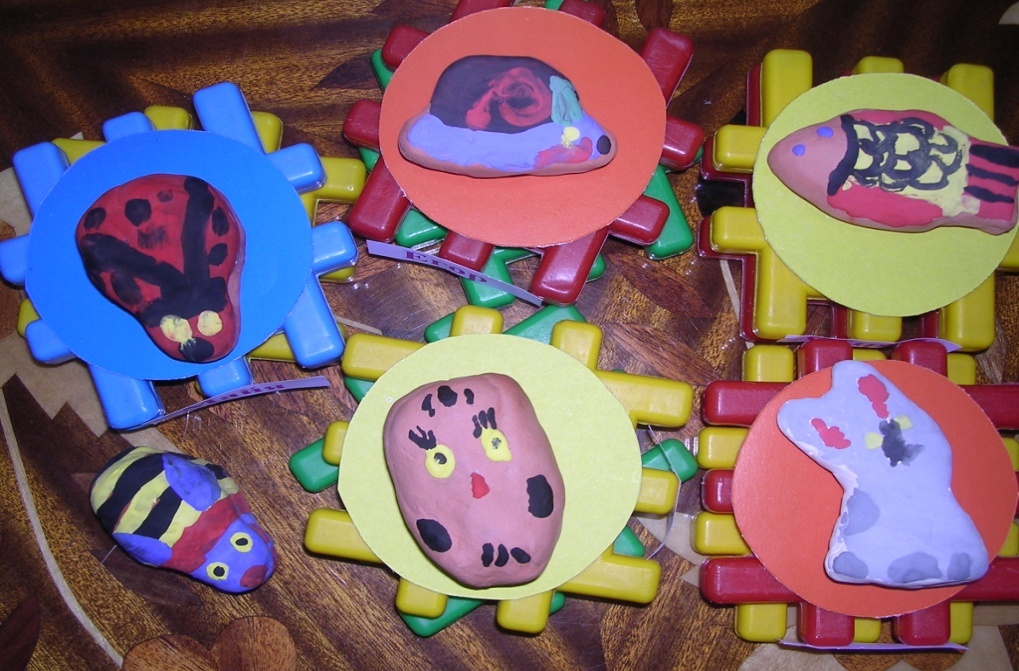 Хозяйка Медной горы: Мне очень понравились скульптуры, они сделаны из разных камней, яркие, четко передают характер животных.Хозяйка Медной горы: На память  я хочу подарить  талисманы из камня, которые вас перенесут в детский сад и будут оберегать.Итак, минутка прощания.Мы на миг закроем глазки,Открываем – мы не в сказке.В детский сад нам всем пора,До свидания, детвора.Воспитатель: Ребята, где вы побывали? А чем там занимались? (ответы детей). Давайте своими подарками и впечатлениями поделимся с другими детьми.                                                                                                     Приложение 3Конспект непосредственно образовательной деятельности тема: «Полезные ископаемые»Цели и задачи:Обобщить знания о полезных ископаемых; дать представление детям о свойствах магнитов , где используются свойства магнитов в промышленности; развивать стремление к поисково-познавательной деятельности, мыслительную активность, умение наблюдать, анализировать, делать выводы; воспитывать умение работать в коллективе.Материалы и оборудование:Посылка, образцы полезных ископаемых, емкость с водой, 5 рыбок из цветной клеенки с глазиком-кнопкой, загнутой с обратной стороны, магниты, лист картона формата А3 с нарисованной трассой гонок (две дорожки), установленный на четырех кубиках (можно прикрепить кнопками), заготовки для машинок (дно, крыша), металлические пластинки для каждой машинки (можно от мебельного замка), кусочек пенопласта, партновская игла, цветная бумага, презентация «Полезные ископаемые» (в приложении).Ход непосредственно образовательной деятельности:Воспитатель:В зал вносят посылку. Воспитатель вскрывает посылку. Внутри записка и небольшая коробочка.Записка:«Здравствуйте, дорогие ребята группы «Капельки». Пишет вам Крот из сказки «Дюймовочка».На днях я подсчитывал свои несметные богатства и наткнулся на коробку, которая мне досталась от прадедушки. Там внутри какие-то камушки. Я уже хотел было выбросить их, но Дюймовочка мне посоветовала этого не делать, а сначала разобраться что это. Она посоветовала обратиться к вам за помощью, так как вы уже скоро идете в школу и наверняка многое знаете. Помогите, пожалуйста.С уважением, Крот.»Воспитатель: Что же находиться в коробке? (открывает её)Дети: Полезные ископаемые.Воспитатель: Почему они так называются?Дети: Их добывают из-под земли. Они приносят пользу людям.Воспитатель: Какие три вида полезных ископаемых вы знаете?Дети: Твердые, жидкие и газообразные.Воспитатель: Какими способами их добывают?Дети: Открытым (карьер) и закрытым (шахта).Воспитатель: Давайте разберемся какие полезные ископаемые в этой коробке.Очень прочен и упруг,Строителям надежный друг. Дома, ступени, постаменты Красивы станут и заметны.Дети: Гранит.Воспитатель: Какую пользу приносит гранит?Дети: Он используется в строительстве.Воспитатель: Раз огромнейший насосУхватил меня за нос.Посадил меня в трубуПо трубе теперь бегу.Прибегу я на завод -Там меня нагреют. ВотТакие вот продукты:Не конфеты и не фрукты)Керосин, бензин, мазут...Из меня произведут.Без меня не побежитНи автобус, ни такси,Не поднимается ракета.Отгадайте, что же это?Дети: Нефть.Воспитатель: Что изготавливают из нефти?Дети: Бензин, пластмассы, моющие средства, лекарства.Воспитатель: Он несет в дома тепло, От него кругом светло, Помогает плавить стали, Делать краски и эмали. Он черный, блестящий, Помощник настоящий.Дети: Уголь.Воспитатель: Какую пользу он приносит людям?Дети: Это топливо.Воспитатель: Если встретишь на дороге, То увязнут сильно ноги. А сделать миску или вазу, Она понадобится сразу.Дети: Глина.Воспитатель: Для чего она используется?Дети: Из нее делают кирпичи, посуду, косметику (голубая глина).Воспитатель: Росли на болоте растения, Стали топливом и удобрением.Дети: Торф.Воспитатель: Какую пользу он приносит?Дети: Это топливо и удобрение.Воспитатель: Покрывают им дороги, Улицы в селениях. А еще он есть в цементе. Сам он - удобрение.Дети: Известняк.Воспитатель: Где используется известняк?Дети: Используется в строительстве. Из него делают мел.Воспитатель: На кухне у мамы помощник отличный.Он синим цветком расцветает от спички.Дети: Газ.Воспитатель: Не зря она варилась в доменной печи. На славу получились ножницы, ключи...Дети: Это руда.Воспитатель: Что делают из железной руды?Дети: Ножницы, гвозди, рельсы, магнит.Воспитатель: Вы сказали магнит. А что вы о нем знаете?Дети: Он притягивает железные предметы.Воспитатель: Я предлагаю вам отправиться в волшебную страну магнитов, где вы узнаете о свойствах магнитов и способах их применения. Становитесь вкруг на ковер. Полетели.Дыхательная гимнастика «Крылья»Вместо рук - большие крылья.Ну-ка, в небо, эскадрилья!Исходное положение – ноги слегка расставлены.1 – руки через стороны поднять вверх (вдох);2 – опустить руки вниз, произнося «вниз» (выдох).Поднимемся на носочкиХорошо нам наверху!Как же вы без нас внизу?Исходное положение – ноги слегка расставлены.1 – подняться на носки. Одновременно поднимая руки и посмотреть на них (вдох);2 – медленно присесть (спина прямая), колени в стороны, руки вперед и произнести звук «ш-ш-ш» (выдох).ПокачиваниеПокачаемся слегка,А под нами облака.Исходное положение – ноги на ширине плеч.1 – наклон вправо – «кач» (вдох)2 – наклон влево – «кач» (выдох)ПоворотНадо посмотреть вокруг.Рядом ли летит мой друг?Исходное положение – ноги на ширине плеч, руки на поясе.1 – повернуться вправо (вдох)2 – исходное положение (выдох)3 – повернуться влево (вдох)4 - исходное положение (выдох)ХлопокМы хлопком встречаем Солнце,Светит людям пусть в оконца.Исходное положение  – ноги слегка расставлены.1 – поднять руки вверх (вдох)2 – хлопнуть в ладоши, сказав «хлоп» (выдох)3 – развести руки в стороны (вдох)4 – исходное положение  (выдох)ПчелыМы представим, что мы пчёлы,Пчёлы в небе – новосёлы.Исходное положение – ноги слегка расставлены.1 – развести руки в стороны (вдох)2 – опустить руки вниз со звуком «з-з-з» (выдох)ПриземлениеПриземляемся, ура!В страну магнитов, детвора!Исходное положение  – ноги на ширине плеч, руки в «замок», опустить вниз.1 – руки поднять вверх (вдох)2 – наклон вперед с одновременным опусканием.Воспитатель: Вот мы и в волшебной стране магнитов.Опыты:Игра-опыт «Рыбалка»Оборудование:Емкость с водой, 5 рыбок из цветной клеенки с глазиком-кнопкой, загнутой с обратной стороны, Магнит.Ход опыта:В емкость с водой опустить рыбок.Прислонить магнит к внешней стороне стакана на уровне рыбки. После того как она «клюнет», медленно двигать магнит по стенке стакана вверх. Так надо выловить всех рыбок.Результат опыта:Рыбки следуют за движением магнита и поднимаются вверх до тех пор, пока не приблизятся к поверхности воды. Таким образом их можно легко достать, не замочив рук.Вывод: Поле магнита действует и сквозь стекло, и сквозь воду.Воспитатель: Благодаря своей способности притягивать предметы под водой магниты используются при строительстве и ремонте подводных сооружений: с их помощью очень удобно закреплять и прокладывать кабель или держать под рукой инструмент.Игра-опыт «Бумажные гонки»Оборудование:Лист картона формата А3 с нарисованной трассой гонок (две дорожки), установленный на четырех кубиках (можно прикрепить кнопками), Заготовки для машинок (дно, крыша), Металлические пластинки для каждой машинки (можно от мебельного замка), Ножницы и скотч (можно клей и кисти), Магниты.Ход опыта:Скотчем прикрепить к днищам автомобилей металлические пластинки и приклеить крыши.Установить автомобили на старте.Установить магниты под картоном на уровне старта, где стоят автомобили, и двигать магниты по контурам дороги.Результат опыта: Автомобили двигаются по трассе, повторяя движения магнита, который дети двигают под картоном. Поле магнита, проходя через картон, притягивает металлические пластинки, прикрепленные к автомобилям, вынуждая их следовать за магнитом.Вывод: Сила магнита действует через картон и бумагу.Воспитатель: Магниты могут действовать через бумагу, поэтому их используют, например, для того, чтобы прикреплять записки к металлической дверце холодильника.Игра-опыт «Магнитная регата»Оборудование:Кусочек пенопласта в виде лодочки, Портновская игла для мачты, Цветная бумага для паруса (можно сразу прикрепить парус к мачте); Магнит, Миска или таз с водой.Ход опыта:Пустить лодочку плавать в таз с водой. Управлять лодочкой, двигая магнит над тазом (не касаясь их).Результат опыта. Магнит приводит лодки в движение, даже если не касается их.Вывод: Сила магнита действует даже на расстоянии.Воспитатель: Благодаря свойству магнитов воздействовать на расстоянии и через растворы их используют в химических и медицинских лабораториях, где нужно перемешивать стерильные (очень чистые) вещества. Чтобы не соприкасаться с недостаточно стерильным инструментом, в пробирку с веществом, которое будут перемешивать, опускают маленькую стальную пластинку, покрытую стерильным материалом. Под пробиркой располагается магнит, который, вращаясь, приводит в движение пластинку в пробирке. Таким образом вещество перемешивается.Опыт «Почему иногда два магнита отталкиваются?»Оборудование (на каждого ребенка или на пару):Два маленьких мебельных магнита.Ход опыта:Поднести два магнита друг к другу.Перевернуть один из магнитов другой стороной и снова поднести магниты друг к другу.Результат опыта: В одном случае магниты притягиваются, в другом отталкиваются.Воспитатель: Свойство магнитов отталкиваться используют на железных дорогах в Китае и Японии. Некоторые скоростные поезда не имеют колес: внутри поезда и на рельсах устанавливаются мощные магниты, которые повернуты друг к другу одинаковыми полюсами. Такие поезда практически летят над рельсами и могут развивать огромные скорости.Воспитатель: Магниты используют для производства ювелирных изделий: ожерелья и браслеты могут иметь магнитную застежку или быть полностью изготовлены из магнитов (показывает детям некоторые магнитные украшения. Магниты используются и в детских игрушках (показывает детям магнитный конструктор из шариков или другую игрушку).Мы много сегодня с вами узнали о полезных ископаемых и о магнитах. Что вы узнали? Что вам больше всего понравилось? А теперь нам пора возвращаться в детский сад.Релаксация «Полет высоко в небе»(Звучит спокойная расслабляющая музыка).Воспитатель: «Закройте глаза и слушайте мой голос. Дышите медленно и легко. Представьте, что вы находитесь на ароматном летнем лугу. Над вами теплое летнее солнце и высокое голубое небо. Вы чувствуете себя абсолютно спокойными и счастливыми. Высоко в небе вы видите птицу, парящую в воздухе. Это большой орел с гладкими и блестящими перьями.Птица свободно парит в небе, крылья ее распростерты в стороны. Время от времени она медленно взмахивает крыльями. Вы слышите звук крыльев, энергично рассекающих воздух. Теперь пусть каждый из вас вообразит, что он – птица. Представьте, что вы медленно парите, плывете в воздухе и ваши крылья рассекают воздух. Наслаждайтесь свободой и прекрасными ощущениями парения в воздухе.А теперь, медленно взмахивая крыльями приближаетесь к земле.Вот вы уже на земле. Откройте глаза. Вы чувствуете себя хорошо отдохнувшими, у вас бодрое настроение и прекрасное ощущение полета, которое сохранится на весь день».Воспитатель: Я предлагаю вам на память о сегодняшних новых знаниях о полезных ископаемых, разукрасить фигурки из глины, которые потом вы заберете домой.                                                                                                         Приложение 4О чем шептались камешки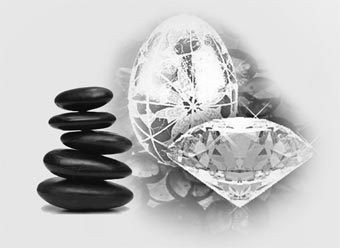 В одной семье жила Девочка. Она была веселая и непоседливая и, как все девочки, очень любила разные украшения: блестящие сережки, красивые колечки, разноцветные ленточки. Как-то раз на день рождения Девочке подарили маленький сиреневый камешек. Все называли его красивым именем Аметист. Для него заказали в мастерской специальную цепочку, и Девочка стала носить его, как кулончик, на шее. Летом Девочка вместе с папой и мамой отправилась к теплому морю. Она часто бегала на берег, где волны лениво перекатывали круглые камешки. Однажды Девочка бросала камешки далеко в воду, они делали «бульк!» и скрывались из глаз в темно-зеленой глубине. От резкого движения цепочка разорвалась, и Аметист выскользнул на берег, а Девочка не заметила этого. Еще немного побродила она по берегу, где теплая соленая пена шуршала у ее ног. Наконец, Девочка вернулась в дом на берегу моря. А потерянный сиреневый Аметист так и остался лежать среди круглых и мокрых камешков.Сначала ему стало страшно. Быть может, его никогда не найдут, он так и останется в окружении незнакомых молчаливых камней. Никогда уже не будет у него такой красивой цепочки. Волны станут перекатывать его с боку на бок, обточат его сверкающие грани и сделают похожим на осколок бутылочного стекла. От горя Аметист заплакал: «Динь-динь!» Это набежавшая большая волна подхватила Аметист, и вместе с ней он легко коснулся другого камешка и тихо зазвенел. От этого звука все вокруг неожиданно преобразилось. Темные, молчаливые камни и камешки зашевелились.— О, да среди нас новенький! — закричал темно-коричневый красавец Кремень, камешек с острыми краями. Он очень гордился своей внешностью, ведь все остальные камни на берегу были круглые и гладкие.— Да, действительно, — новый камешек в нашей семье, — подхватил черный Базальт. — Не бойся, мы все твои друзья, а некоторые из нас даже родственники тебе.Аметист не очень обрадовался такому приему, но плакать перестал и ответил неприветливо:— Что-то я не вижу здесь родственников. Моя родня — драгоценные сверкающие камни. Они живут в черных бархатных коробочках, ярко освещенные в витринах ювелирных магазинов. Если кому-нибудь из них очень повезет, ему сделают дорогую оправу. Он украсит платье или прическу красавицы на балу, быть может, даже на королевском.— Ого! — воскликнул Базальт. — Вот это успех у наших братьев, камешков!— Какие там братья, — возмутился Аметист. — Ничего общего ни я, ни они с вами не имеем, вы — сплошная серость! В ювелирный магазин вас и на порог не пустят!Все замолчали. Тягостную паузу прервал красновато-черный камень, слегка поседевший от времени. Все очень уважали его за мудрость и большой опыт, называя дедушкой Гранитом. Он имел суровый характер, говорил мало, но всегда очень правильные слова.— Украшать людей — это приятно, — сказал Гранит, — но кто-то должен и работать.— А мы, драгоценные камни, по-вашему, не работаем? — запальчиво возразил Аметист. — Мы такие твердые, с нами ничто не сравнится! Алмаз, например, режет стекло, словно масло. Нужно отверстие проделать в каменной стене, — пожалуйста; точные часы или другой прибор сделать — мы и тут поможем. И в технике, и в науке без нас, драгоценных камней, — никуда! — Аметист гордо сверкнул своими гранями и замолчал.— Это все правда, — согласился седой Гранит. — Только у нас, обычных камешков, есть свои интересные свойства. Бывают камешки твердые и мягкие, светлые и темные, шершавые и гладкие, легкие и тяжелые. Внутри самых тяжелых камешков, например, прячутся разные металлы, даже золото и серебро. Вот тебе и украшения. А главное — из особых камешков, из руды, можно получить и железо, и медь, и алюминий. Подумай, что важнее: алюминиевая кастрюля каждый день или драгоценный камешек на один праздничный вечер?— Да-а, — задумчиво протянул Аметист, — это я, получается, обидел вас?— Ничего, — сказал Гранит, — нас обидеть не так-то просто. У нас, у камешков, характер твердый. Главное, что ты понял: камни разные нужны, камни всякие важны! Это наше общее правило.— А откуда берутся такие разные камешки? — спросил Аметист.Тут молодой, горячий Базальт не утерпел и вмешался в разговор:— Я родился внутри вулкана, где шипела и брызгалась раскаленная каменная каша. Однажды она убежала через край горы-вулкана и вытекла наружу. Пока мы, базальты, были горячими, полными сил, то двигались вниз по склону горы, но очень скоро остыли, устали и остановились. Во-о-н там, где берег выступает далеко в море, есть островок. Это все, что осталось от нашей семьи. Штормовые волны отламывали от острова кусочек за кусочком и разнесли нас по всему берегу. Так я с вами и оказался.Неожиданно с обрыва на морской берег свалился широкий и плоский камешек с обломанными краями. Он долго охал, переваливаясь с одного бока на другой, наконец, улегся и затих. Это был худощавый на вид Сланец черно-зеленого цвета с полосками. Он как будто надел морскую тельняшку и долго в ней возился с угольной пылью. Полежав немного среди камней на берегу, он начал хныкать и жаловаться:— Конечно, приятно быть крепким и твердым как ты, Базальт. Но мне в жизни не повезло. Лежал я себе миллионы лет на дне моря, среди других таких же сланцев. Сверху накрывали нас целые слои камешков и камней, и так тихо, спокойно было там, так хорошо! Вдруг задрожало все кругом, все камешки перепутались: кто в трещину провалился, кто перевернулся. Словом, голову от страха все потеряли. И оказался я в конце концов в самой глубине, в самой тесноте. Кругом камни чужие, незнакомые, давят на меня, пыхтят, возмущаются. А у меня — сами видите — характер слабый. Я и стал поддаваться, одному уступил немного места, другому. А давят все сильнее, горячо стало кругом. Вот и оказался я после всех приключений таким плоским. И трещинки во мне появились. Теперь любая волна может от меня кусочек отколоть.— Да ладно, не хнычь! — перебил его суровый Гранит. — Вот я, например, целых сто миллионов лет терпел такую жару, что тебе и не снилась, но только крепче становился. Правда, с возрастом потрескивать стал, слишком долго я лежу здесь с вами на берегу. Возраст, возраст дает себя знать. — Он зевнул, растолкал всех своими круглыми боками, улегся и замолчал надолго.Аметист очень хотел узнать, что же такого интересного повидал Гранит за свою долгую жизнь.— Как бы его растормошить? — обратился он к соседнему остроугольному камешку. Это был Кремень.— Разбудить его непросто, — ответил тот. — Если только при нем завести разговор о красавце Мраморе. Ох, как не любит седой Гранит такие разговоры! Сразу просыпается, начинает сердиться. Может, и нам с тобой достанется от него.— Ну, давай рискнем, — стал уговаривать его Аметист, — так хочется узнать побольше про разные камешки!— А не боишься? — спросил Кремень.— Камней бояться — в горы не ходить! — гордо ответил Аметист.— Ладно, раз так, давай, будто нарочно, станем расхваливать мраморные статуи, лестницы, дворцы. Глядишь, Гранит и не выдержит, — согласился Кремень.Услышав имя Мрамора, своего давнего соперника, Гранит шевельнулся.— Да я и не спал вовсе. А Мрамор что? Мрамор — выскочка, да и только! — проворчал Гранит. — Украшения разные, вазы да статуэтки в парках — только на это он и годится! 
А если крепость надо построить или прочный замок на горе? Тогда к нам, гранитам, люди приходят и говорят: «Давайте поработаем». 
И мы всегда согласны помочь. Лежим себе в древних крепостных стенах, держим набережные и мосты своими пестрыми боками. А если кто захочет памятник красивый или, там, вазу выточить, мы и здесь не подведем. Вон рисунок у нас на боках — и розовый есть, и зеленый, и серый, и даже голубоватый. Если отполировать их получше, то никакой Мрамор не сравнится с нами!— Ну, это ты зря, — перебил его колючий Кремень. — Мрамор людям очень нравится, да и выточить из него что-нибудь намного легче.— Вот именно, — проворчал Гранит, — кто мягкий да уступчивый, тот всем и нравится. Уж кому это и знать, как не нам с тобой!— Это верно, — согласился Кремень. — Со мною только и делали с давних пор, что разбивали на куски с острыми краями. Я же не виноват, что не могу быть мягким да гладким! Зато мои острые края так хорошо служили древним людям: и ветку можно срубить, и шкуру с убитого зверя снять. Даже волосы подстригали! Что у нас, кремней, характер твердый — это точно. Как сойдутся два кремня, — ни за что друг другу не уступят! Будут биться до того, что искры посыплются. Вот эти самые искры и стали использовать древние люди для добычи огня. До сих пор в зажигалках маленький камешек называют «кремень», хоть он и делается из другого материала. 
И про упрямого человека говорят: «Этот — у-у, кремень, а не характер!» Ну не могу я быть мягким, что тут поделаешь!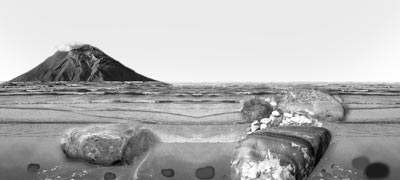 — Мягкие камешки тоже на дороге не валяются, — неожиданно вмешался в разговор белый Мергель. Все камешки засмеялись, потому что Мергель как раз и лежал на дорожке, по которой Девочка спускалась к берегу моря с обрыва.— Ну что, что в тебе хорошего? — наперебой кричали твердый Базальт и прочный колючий Кремень. — Позоришь только нашу крепкую каменную семью! Тебя не то что молотком, а обыкновенной лопатой можно раскрошить. Вон сколько пыли от тебя на дорожке. Козы утром пробегут, так под их копытами ты уже и рассыпался, рад стараться, чтобы им помягче было бегать!— А что же в этом плохого, — обиделся белый Мергель. — Должен же кто-нибудь из камешков и помягче быть, без острых углов, чтобы вот Девочке удобно было посидеть на берегу.— Да, вообще-то верно, — согласился черный Базальт. Он был горячий по характеру, но быстро остывал.Мергель обрадовался, что с ним согласились, и продолжил.— Вот, например, надо построить из нас, из камней, крепкую высокую стену. Но вы все твердые по характеру, неуживчивые, каждый сам за себя. Вместе лежать не будете, рассыплетесь, раскатитесь в разные стороны. Какая уж тут стена — куча камней, да и только! Тогда берут люди мягкий Мергель, толкут его в порошок, обжигают в горячей печке и получают цемент. Этот мой дальний родственник очень любит воду. Как напьется воды, ни за что его потом с места не сдвинешь, застынет, как скала. А если в гости к нему попадут другие камешки, вот как вы, например, так и останутся у него навсегда! Такая крепкая компания получится, водой не разольешь! Бетон, а не компания. Так что и мягкий камешек кое на что годится! — с гордостью заметил Мергель.— Да-а, — протянул задумчивый Гранит, — век лежи — век учись! — Сказав это, он повернулся на своих круглых боках, улегся поудобнее и опять заснул. Замолчали и все остальные камешки. Аметист задумчиво спросил у соседа:— Получается, что разные камешки по-своему очень важны?— Конечно, — отозвался Кремень. — Я-то знаю, что наши братья-камешки с давних пор укрывали людей от дождя и ветра, прятали от свирепых хищников в пещерах. Самые первые инструменты делали как раз из кремня: и ножи, и топоры, и наконечники для стрел.— А посуда-то, посуда, — вдруг раздался чей-то голос среди камней. Это мягкий Кусок Глины впервые заявил о себе. — Посуду древние люди лепили из глины, обжигали на костре, и она служила им долго и прочно.— Это верно, — согласился Кремень, — мы, камешки, служим долго, что инструментом или украшением, что на стройке или в музее. На нас можно положиться, мы — надежная опора для всего, что есть на свете!— Опора, конечно, — с иронией протянул Базальт. — Только есть среди нас неустойчивые, непрочные камешки. Чуть тронь его, он и рассыплется. Вон лежит у самой воды, пестренький такой, неприметный. Песчаником его зовут. То-то я гляжу, лежит и молчит, видно, нечего ему сказать в нашей твердокаменной компании.— Вечно ты пристаешь к другим камешкам, — вступился за бедного невзрачного родственника Мергель. — Лежит наш Песчаник у самой воды, потому его тихий голос и не слышно из-за шума волн. Зато у него есть своя, особая работа — в промежутках между песчинками хранить воду или воздух, газ природный или нефть, например. Собирает Песчаник, впитывает глубоко под землей нефть и потом отдает ее потихоньку людям. А то, что он невзрачный такой, серенький и скромный — так не всем же быть блестящими красавцами, как наш новенький, Аметист. Вот мы, Мергели, Глины и Песчаники, не блещем красотой. Наша родина — морское дно. Там мелкие частички, остатки ракушек и водорослей оседают в мутной воде слой за слоем. На глубине темно, холодно, где уж нам о красоте своей заботиться. Но каждый из нас свое дело знает хорошо и исправно его исполняет.— Ну ладно, извини, погорячился, — проговорил Базальт, — обидно, понимаешь, за нашу прочную каменную семью. Есть в ней, оказывается, и мягкие, почти рыхлые родственники. Язык не поворачивается назвать их гордым именем «камень».— Ну и не называй, раз не нравится, — отозвался Мергель. — Люди говорят про нас — горные породы, тоже красиво. Кроме нас, мягких камешков, так можно сказать и про глину, и про песок. Да мало ли еще горных пород на свете! Ведь вы, твердые и блестящие камешки, — тоже горные породы, разве не так?— Конечно, — согласился Базальт. — Только мы с Гранитом и Сланцем родились в раскаленной глубине Земли, а вы — на ее поверхности или на морском дне. Мы — прочные, твердые, а вы — мягкие и рыхлые. Да, видно, так уж вам на роду написано...— Мы, камешки, очень разные, — сказал Кремень, — мы живем очень давно, везде-везде, даже в Космосе и в глубине Земли. Мы не боимся ни сильного холода, ни огненной жары. И мы рады, что среди нас есть такие красивые братья-камешки, как ты, Аметист. Украшать жизнь людей — тоже важное дело.— Спасибо вам за все, — растроганно произнес Аметист, — я буду о вас всегда вспоминать. Если, конечно, вернусь домой, — с грустью подумал он.— Мы тоже будем помнить о тебе, — сказали Гранит и Базальт, Кремень и Мергель, другие камешки. — Но есть у нас одно условие. Ты никогда и никому не должен рассказывать о том, что услышал на морском берегу. Это будет наша общая тайна. Люди называют ее — Тайна Природы.— Честное слово Аметиста! — серьезно сказал Аметист.Стемнело на морском берегу. Под ровный шум набегающих волн камешки успокоились, улеглись поудобнее и заснули. Заснул и маленький сиреневый Аметист. И снилось ему голубое море, на дне которого мирно спят Глина и Песчаники, снились ему и огненные вулканы, где горячий, раскаленный докрасна Базальт булькал и дышал обжигающим паром. Глубоко внутри Земли под тяжестью других горных пород ворчали и охали Гранит и Сланец.А над Землей уже вставало Солнце, радостное и теплое. Аметист почувствовал, что это уже не сон, а солнечный рассвет над морем. И вдруг он услышал шорох камешков. Грустная Девочка шла по берегу моря и внимательно смотрела себе под ноги! Аметист изо всех сил закричал: «Я здесь, здесь!» Но Девочка не услышала его за шумом морского прибоя. Тут луч Солнца коснулся Аметиста, заиграл на его блестящих гранях. Девочка радостно вскрикнула и бросилась к маленькому сверкающему камешку. «Нашелся, ура, нашелся!» — повторяла она. Потом, немного успокоившись, Девочка положила камешек на ладошку. «Ну расскажи, расскажи, что ты видел среди других камешков на берегу!» — просила она. Но Аметист ничего не ответил. Ведь он дал честное слово своим братьям-камешкам. А честное слово крепче всего на свете, даже крепче камня.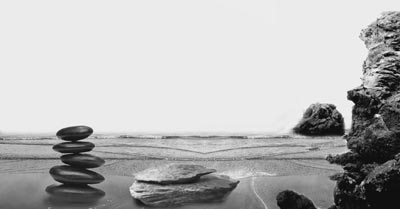 Обсуждение текстаВспомните как можно больше героев этой сказки.Какие камешки были твердыми, а какие — мягкими?Для чего нужны камешки, о которых идет речь в сказке?Пусть дети скажут, какой камешек им нравится больше всего и почему.Откуда берутся камешки?Кто из ребят видел камни на улице? Дома? На кого из героев сказки они были похожи?                                                                                                            Приложение 5Детские стихи про камни и камушки речные и морские:

А. Монт
Я по бережку морскому похожу, похожу.
Я на камешки морские погляжу, погляжу.
Погляжу, возьму с собой, 
С моря синего — домой.
Стишки про море для детей
Белых камешков, штук пять, 
Буду  во дворе играть:
— Белый камень у меня, у меня
Говорите на меня, на меня!
Разноцветных? Тех побольше, 
Лишь бы ярким был их цвет,
Для аквариумных рыбок — 
С моря радужный привет!
Со сквозной дырою камень?
Этот ценный, просто клад.
Все исполнит, что желаешь, 
Он волшебный, говорят!
Я по бережку хожу, я на камешки гляжу —
Сколько радостных секретов в камешках я нахожу!
С. Островский
Всё  хохочет  ручеёк 
И не нахохочется. 
Он по камушкам течёт, 
А камушки щекочутся!И. Шандра
По камням наискосок
Ловко прыгал  ручеёк.Ну а камни удивлялись:
Как  он прыгает без ног?

А. Орлова  Камушек
Посмотри, какой малыш –
Круглый гладенький голыш!
На щеках румянец,
На макушке глянец,
Подпоясан пояском,
На меня глядит глазком!
Ну а море, чуть дыша,
Нежно гладит малыша!
В. Кулаев
У прибоя возле скал
Вовка камешки искал.
Каждый камешек хорош:
Вот на солнышко похож,
Этот с синей полосой,
Тот вот с красной полосой,
Вот на рыбку, на кота!
Лучший выбрать – маета!
Мама смотрит – Вовки нет!
На песочке только след:
Вовка с сумкою идёт,
Снова камешки несет!
Но куда всё это нам?
Их ведь много по углам!
Камни в город мы везём,
Саквояж несём вдвоём!

Е. Шендрик
Я этот камешек нашел на берегу,
Его вчера мне подарило море.
Теперь его для папы берегу, - 
На нем слова, рисунки и узоры.
Из далека сюда он прилетел,
Осколок неба, космоса посланник.
Он мне ладонь, как солнца луч согрел, - 
Чудесный камешек, межзвездный добрый странник. КРАСОТА И БЛЕСК КРИСТАЛЛОВ -

Красота и блеск кристаллов 
Всем и каждому понятны. 
Беглый взгляд они чаруют, 
Формы их уму занятны 

Искушенный наблюдатель 
Разглядит их жизни тайны 
И по полочкам разложит 
Всё, что кажется случайным. 

Можно-ж их терзать и мучить, 
Брать анализы и пробы
Для развитъя технологий 
По набитию утробы. 

Сколько их, - неповторимых,
Восхитительных кристаллов, 
Божьим промыслом рождённых, 
Где-то были - и не стало! 

Дерзкой мастера рукою 
Превращённых в украшенья 
- Дам капризных. Много-ль толку 
От их праздного ношенья? 

А любовь и созерцанье,
Силой тёмною гонимы,
Как и праведные души -
Нынче мало кем ценимы.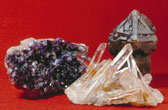 
- КРИСТАЛЛ -
Когда наскучит суета, 
Дела, людские лица, 
Я знаю выход - я могу 
В кристалле раствориться.
В его прозрачной глубине  
- Незыблемая вечность 
В нём есть и радость, и покой, 
И мира бесконечность. 
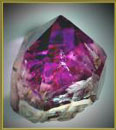 - КРИСТАЛЛ И СОЛНЦЕ -
Таинственных хранитель сил 
И древности преданий 
- Кристалл холодный, дар Земли 
В одежде дивных граней. 

Вот он лежит передо мной, 
Глубин земных посланец, 
И с ним играя, Солнца луч,
Свой исполняет танец. 
 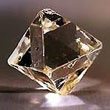 
- И ШАЛЬНОЙ ХОЛОДОК ИЗУМРУДА -

И шальной холодок изумруда, 
И тепло золотого топаза, 
И простого кальцита премудрость 
- Лишь они не обманут ни разу. 

В них, в безмолвных осколках вселенной,
Искры вечных гармоний сверкают. 
Повседневности образ надменный 
В этих искрах бледнеет и тает. 
Они дарят покой и защиту,
Они дарят огонь вдохновенья,
Заплетаясь цепочкой единой, 
С нашей бренностью - в вечности звенья. 


      
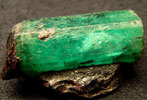 - ОТ ГРАНЕЙ ХРУСТАЛЯ -

От граней хрусталя 
Блеснёт холодный свет. 
И луч его, скользя к границе мира,
Со взглядом перекрестится твоим, 
Как золотая тонкая рапира. 
 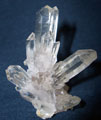      - МАГМА и РУДЫ -Чтоб снять в земной коре напряг,
Где твердь её волнуется -
В ней магматический очаг
Местами образуется.

Текучесть магмы ей дает
Возможность к продвижению
К земной поверхности,
Чтоб там - случиться извержению.
Застывши же на глубине
(отнюдь не по своей вине)
Рождает магма дивные
Массивы интрузивные,
Которых газами и жаром
Для нас, людей, великим даром
- Родятся, крепнут и растут
Скопления различных руд. 
  - ИЗУМРУД -

Изумруд зеленоокий,
Цветом сочный и глубокий,
Восхитительный и скромный
- Не бывает он огромный,
Но, не мал и не велик,
Он отбрасывает блик.

Сохраняя в себе тайны 
Жизни каменной событий, 
Наблюдательному взору 
Дарит радости открытий.А умело обработан,
Обрамлён в златой каркас,
Сочной зеленью своею
Он бодрит, и тешит глаз.Холодочек изумруда -
Не возникнет ниоткуда.
Много лет трудиться надо,
Чтоб он стал вам как награда.

То камень мудрости, надежды,
Залог душевного покоя.
А с суетой соприкоснётся -
Поблекнет, может расколоться.- ХРИЗОЛИТ -Хризолит подарит мягкость, 
Гнев ненужный устранит.
Он к уму притянет ясность,
И любовь воспламенит.

Только хризолит, носимый,
На груди подруги милой -
Обладает благотворной,
Исключительною силой.

Если радостно сияют
Хризолиты на груди,
Впереди - любовь и счастье,
А все беды - позади!- САМОЦВЕТЫ -Для тех, кто носит самоцветы,
Жизнь и прекрасна, и проста -
Открыты вечности врата,
Подвластны тайна и мечта.                                                                                                        Приложение 6Беседа «Подземная кладовая»1.Пришло письмо и посылка, читают письмоВос-ль: В детский сад пришло письмо и посылка. Как вы думаете, кто нам его прислал? Давайте прочитаем письмо «Здравствуйте, дорогие друзья! Пишут Вам братья-гномы из  маленькой горной деревушки. Рядом с нами без устали, перебирая камешки, течет прозрачная горная река. В горах все так необычно… Облака и птицы оказываются под вами. Мы гномы постоянно ищем камни-самоцветы и делаем украшения. Некоторые из них мы прислали Вам в подарок. Камни бывают такими разными. Любому человеку, а тем более гному, камень может рассказать очень многое. Нужно лишь раскрыть его тайны. В горах мы  часто видим людей – геологов. Они считают, что любые камни интересны. У каждого камня своя история, свои интересные свойства. Мы, гномы, приглашаем Вас в горы, где спрятались много разных камней. Пусть каждый из Вас найдет свой камень и узнает его секрет. Удачи Вам!»Восп-ль: давайте посмотрим, что лежит в шкатулке.2. Рассматривание украшенийВосп-ль: Для чего нужны эти предметы? Как вы думаете из чего они сделаны? Похожи ли эти камни на те, которые мы находим на улице? Могут ли они быть родственниками? Вы хотите узнать, как образуются камни?Слайд-беседа «как образуются камни?» (презентация)Физкультминутка Мы сейчас пойдем направо,А потом пойдем налевоВ центре круга соберемсяИ на месте повернемсяМы тихонечко присядемИ немножечко приляжемМы поднимемся тихонькоИ попрыгаем легонько.Пусть попляшут наши ножкиИ похлопают ладошки.Повернемся мы направоА потом пойдем мы прямоШли мы шли и до гор дошли.4.Слайд-беседа « Как применяют камни?» (презентация)